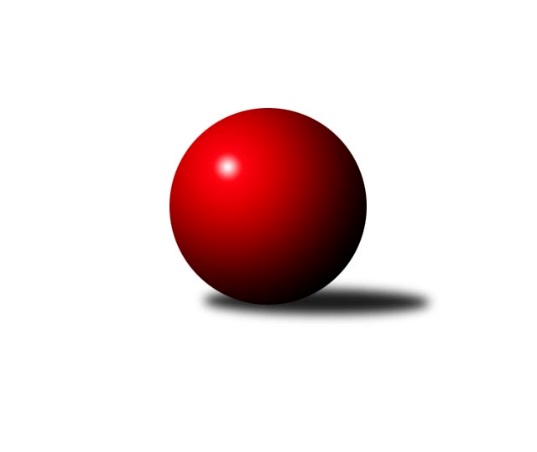 Č.20Ročník 2016/2017	19.3.2017Nejlepšího výkonu v tomto kole: 2613 dosáhlo družstvo: TJ Spartak Bílovec ˝A˝Krajský přebor MS 2016/2017Výsledky 20. kolaSouhrnný přehled výsledků:TJ Nový Jičín ˝A˝	- KK Hranice ˝A˝	2:6	2345:2465	4.0:8.0	18.3.KK Minerva Opava ˝B˝	- TJ Spartak Bílovec ˝A˝	3:5	2585:2613	6.0:6.0	18.3.TJ VOKD Poruba ˝A˝	- TJ Opava ˝C˝	7:1	2442:2330	7.0:5.0	18.3.TJ Unie Hlubina˝B˝	- TJ Sokol Sedlnice ˝B˝	3:5	2486:2520	6.0:6.0	18.3.TJ Sokol Bohumín˝C˝	- TJ Sokol Bohumín ˝B˝	2:6	2433:2512	4.0:8.0	18.3.Kuželky Horní Benešov	- TJ VOKD Poruba ˝B˝	8:0	2563:2291	10.0:2.0	19.3.Tabulka družstev:	1.	TJ Sokol Bohumín ˝B˝	20	17	0	3	115.0 : 45.0 	153.0 : 87.0 	 2484	34	2.	TJ VOKD Poruba ˝A˝	20	17	0	3	111.0 : 49.0 	149.5 : 90.5 	 2557	34	3.	TJ Spartak Bílovec ˝A˝	20	13	0	7	92.5 : 67.5 	136.0 : 104.0 	 2530	26	4.	KK Hranice ˝A˝	20	11	0	9	89.0 : 71.0 	128.5 : 111.5 	 2476	22	5.	TJ Opava ˝C˝	20	10	0	10	77.0 : 83.0 	126.0 : 114.0 	 2458	20	6.	KK Minerva Opava ˝B˝	19	9	0	10	80.0 : 72.0 	116.0 : 112.0 	 2443	18	7.	Kuželky Horní Benešov	19	9	0	10	77.5 : 74.5 	115.0 : 113.0 	 2396	18	8.	TJ Sokol Sedlnice ˝B˝	20	9	0	11	80.5 : 79.5 	121.0 : 119.0 	 2484	18	9.	TJ Sokol Bohumín˝C˝	20	9	0	11	65.5 : 94.5 	101.0 : 139.0 	 2394	18	10.	TJ Unie Hlubina˝B˝	20	8	0	12	72.5 : 87.5 	112.5 : 127.5 	 2431	16	11.	TJ Nový Jičín ˝A˝	20	5	0	15	54.5 : 105.5 	92.5 : 147.5 	 2346	10	12.	TJ VOKD Poruba ˝B˝	20	2	0	18	37.0 : 123.0 	77.0 : 163.0 	 2344	4Podrobné výsledky kola:	 TJ Nový Jičín ˝A˝	2345	2:6	2465	KK Hranice ˝A˝	Radek Chovanec	 	 184 	 211 		395 	 1:1 	 378 	 	188 	 190		Jiří Terrich	Libor Jurečka	 	 188 	 197 		385 	 1:1 	 387 	 	191 	 196		Vratislav Kolář	Petr Hrňa	 	 203 	 186 		389 	 0:2 	 422 	 	220 	 202		Jaroslav Ledvina	Jan Pospěch	 	 202 	 226 		428 	 2:0 	 388 	 	196 	 192		František Opravil	Jiří Madecký	 	 193 	 204 		397 	 0:2 	 442 	 	217 	 225		Petr Pavelka st	Ivana Volná	 	 184 	 167 		351 	 0:2 	 448 	 	219 	 229		Anna Ledvinovározhodčí: Nejlepší výkon utkání: 448 - Anna Ledvinová	 KK Minerva Opava ˝B˝	2585	3:5	2613	TJ Spartak Bílovec ˝A˝	Jan Král	 	 229 	 235 		464 	 1:1 	 454 	 	217 	 237		David Binar	Radek Fischer	 	 210 	 181 		391 	 0:2 	 455 	 	240 	 215		Tomáš Binar	Jan Strnadel	 	 220 	 241 		461 	 2:0 	 412 	 	217 	 195		Karel Šnajdárek	Karel Vágner	 	 198 	 199 		397 	 1:1 	 411 	 	218 	 193		Antonín Fabík	Petr Frank	 	 222 	 199 		421 	 0:2 	 476 	 	237 	 239		Filip Sýkora	Tomáš Král	 	 227 	 224 		451 	 2:0 	 405 	 	203 	 202		Vladimír Štacharozhodčí: Nejlepší výkon utkání: 476 - Filip Sýkora	 TJ VOKD Poruba ˝A˝	2442	7:1	2330	TJ Opava ˝C˝	Michal Bezruč	 	 196 	 172 		368 	 0:2 	 432 	 	211 	 221		Dana Lamichová	Jiří Kratoš	 	 207 	 215 		422 	 1:1 	 412 	 	208 	 204		Tomáš Valíček	Jan Žídek	 	 205 	 190 		395 	 2:0 	 313 	 	139 	 174		Václav Boháčík	Martin Skopal	 	 202 	 214 		416 	 1:1 	 379 	 	164 	 215		Jana Tvrdoňová	Petr Oravec	 	 227 	 184 		411 	 1:1 	 387 	 	174 	 213		Břetislav Mrkvica	Jan Míka	 	 217 	 213 		430 	 2:0 	 407 	 	196 	 211		Karel Škrobánekrozhodčí: Nejlepší výkon utkání: 432 - Dana Lamichová	 TJ Unie Hlubina˝B˝	2486	3:5	2520	TJ Sokol Sedlnice ˝B˝	Rudolf Riezner	 	 192 	 188 		380 	 0:2 	 390 	 	197 	 193		Michaela Tobolová	Hana Vlčková	 	 226 	 206 		432 	 2:0 	 416 	 	213 	 203		Klára Tobolová	Pavel Krompolc	 	 229 	 230 		459 	 2:0 	 443 	 	217 	 226		Barbora Janyšková	Josef Hájek	 	 202 	 190 		392 	 0:2 	 448 	 	212 	 236		Renáta Janyšková	Roman Grüner	 	 198 	 185 		383 	 0:2 	 419 	 	205 	 214		Rostislav Kletenský	Václav Rábl	 	 209 	 231 		440 	 2:0 	 404 	 	200 	 204		Ladislav Petrrozhodčí: Nejlepší výkon utkání: 459 - Pavel Krompolc	 TJ Sokol Bohumín˝C˝	2433	2:6	2512	TJ Sokol Bohumín ˝B˝	Lucie Bogdanowiczová	 	 212 	 197 		409 	 1:1 	 405 	 	203 	 202		Martina Honlová	Jan Stuš	 	 175 	 213 		388 	 1:1 	 402 	 	208 	 194		René Světlík	Jaroslav Klus	 	 212 	 195 		407 	 1:1 	 389 	 	189 	 200		Dalibor Hamrozy	Stanislav Sliwka	 	 226 	 198 		424 	 1:1 	 438 	 	218 	 220		Jaromír Piska	Pavel Plaček	 	 214 	 197 		411 	 0:2 	 424 	 	220 	 204		Lada Péli	Alfréd Hermann	 	 195 	 199 		394 	 0:2 	 454 	 	243 	 211		Roman Honlrozhodčí: Nejlepší výkon utkání: 454 - Roman Honl	 Kuželky Horní Benešov	2563	8:0	2291	TJ VOKD Poruba ˝B˝	Martin Weiss	 	 219 	 235 		454 	 2:0 	 410 	 	207 	 203		Lukáš Trojek	Miroslav Procházka	 	 239 	 216 		455 	 2:0 	 360 	 	179 	 181		Roman Klímek	David Schiedek	 	 195 	 208 		403 	 1:1 	 402 	 	196 	 206		Helena Hýžová	Antonín Žídek	 	 193 	 191 		384 	 2:0 	 350 	 	166 	 184		Vojtěch Turlej	Martin Koraba	 	 219 	 238 		457 	 2:0 	 365 	 	167 	 198		Jaroslav Hrabuška	Jaromír Martiník	 	 201 	 209 		410 	 1:1 	 404 	 	218 	 186		Marek Čížrozhodčí: Nejlepší výkon utkání: 457 - Martin KorabaPořadí jednotlivců:	jméno hráče	družstvo	celkem	plné	dorážka	chyby	poměr kuž.	Maximum	1.	Anna Ledvinová 	KK Hranice ˝A˝	440.32	298.0	142.3	4.1	9/9	(487)	2.	Filip Sýkora 	TJ Spartak Bílovec ˝A˝	438.67	293.5	145.2	5.7	7/9	(476)	3.	David Binar 	TJ Spartak Bílovec ˝A˝	436.63	305.4	131.3	5.8	8/9	(492)	4.	Roman Honl 	TJ Sokol Bohumín ˝B˝	435.09	293.2	141.9	4.2	8/9	(463)	5.	Jan Žídek 	TJ VOKD Poruba ˝A˝	434.44	297.4	137.0	4.9	10/10	(469)	6.	Jan Míka 	TJ VOKD Poruba ˝A˝	433.72	294.7	139.0	4.9	8/10	(477)	7.	Tomáš Valíček 	TJ Opava ˝C˝	430.75	293.5	137.3	5.8	8/9	(454)	8.	Petr Pavelka st 	KK Hranice ˝A˝	430.43	295.3	135.1	4.4	9/9	(458)	9.	Tomáš Král 	KK Minerva Opava ˝B˝	429.95	295.2	134.7	4.9	8/9	(509)	10.	Martin Weiss 	Kuželky Horní Benešov	429.82	295.4	134.4	5.2	7/8	(472)	11.	Tomáš Binar 	TJ Spartak Bílovec ˝A˝	429.39	292.4	137.0	3.7	9/9	(490)	12.	Břetislav Mrkvica 	TJ Opava ˝C˝	427.83	294.3	133.6	4.3	7/9	(462)	13.	Lada Péli 	TJ Sokol Bohumín ˝B˝	427.39	292.7	134.7	4.3	9/9	(478)	14.	Ladislav Petr 	TJ Sokol Sedlnice ˝B˝	427.35	293.0	134.4	5.3	10/10	(468)	15.	Jiří Kratoš 	TJ VOKD Poruba ˝A˝	427.15	290.1	137.1	4.5	8/10	(444)	16.	Michal Bezruč 	TJ VOKD Poruba ˝A˝	425.86	297.4	128.4	5.8	9/10	(477)	17.	Karel Šnajdárek 	TJ Spartak Bílovec ˝A˝	425.26	287.4	137.9	4.7	9/9	(466)	18.	Martin Skopal 	TJ VOKD Poruba ˝A˝	424.56	289.3	135.3	5.4	8/10	(445)	19.	Jana Martínková 	KK Minerva Opava ˝B˝	423.71	289.1	134.6	4.5	7/9	(469)	20.	Dana Lamichová 	TJ Opava ˝C˝	423.67	293.8	129.9	6.0	7/9	(455)	21.	Václav Rábl 	TJ Unie Hlubina˝B˝	419.97	289.8	130.2	4.5	9/9	(455)	22.	Jan Strnadel 	KK Minerva Opava ˝B˝	419.41	292.8	126.6	7.6	8/9	(461)	23.	Barbora Janyšková 	TJ Sokol Sedlnice ˝B˝	418.40	285.6	132.8	5.9	9/10	(454)	24.	Rostislav Kletenský 	TJ Sokol Sedlnice ˝B˝	418.29	289.8	128.5	6.0	10/10	(470)	25.	Renáta Janyšková 	TJ Sokol Sedlnice ˝B˝	416.67	288.9	127.7	6.9	10/10	(450)	26.	Vladimír Štacha 	TJ Spartak Bílovec ˝A˝	415.00	291.0	124.0	7.3	8/9	(457)	27.	Jiří Madecký 	TJ Nový Jičín ˝A˝	414.73	291.9	122.8	7.2	8/9	(447)	28.	Pavel Hrabec 	TJ VOKD Poruba ˝A˝	414.55	288.1	126.4	5.6	8/10	(450)	29.	Karel Škrobánek 	TJ Opava ˝C˝	414.44	289.7	124.8	7.2	8/9	(480)	30.	Pavel Plaček 	TJ Sokol Bohumín˝C˝	412.18	288.6	123.6	6.5	10/10	(461)	31.	René Světlík 	TJ Sokol Bohumín ˝B˝	412.00	288.8	123.2	8.3	7/9	(457)	32.	Martin Koraba 	Kuželky Horní Benešov	410.72	284.4	126.3	5.6	8/8	(464)	33.	Jaromír Piska 	TJ Sokol Bohumín ˝B˝	410.60	282.0	128.6	5.0	9/9	(449)	34.	Klára Tobolová 	TJ Sokol Sedlnice ˝B˝	410.14	286.5	123.7	8.1	10/10	(463)	35.	Jaromír Martiník 	Kuželky Horní Benešov	409.09	285.9	123.2	4.0	8/8	(475)	36.	Jiří Terrich 	KK Hranice ˝A˝	408.43	287.0	121.4	8.1	9/9	(431)	37.	Pavel Krompolc 	TJ Unie Hlubina˝B˝	406.41	283.0	123.4	8.0	8/9	(459)	38.	Petr Frank 	KK Minerva Opava ˝B˝	405.63	282.3	123.4	7.1	8/9	(443)	39.	František Opravil 	KK Hranice ˝A˝	405.22	284.6	120.7	5.6	9/9	(450)	40.	Miroslav Procházka 	Kuželky Horní Benešov	404.53	283.1	121.5	8.8	8/8	(482)	41.	Michaela Tobolová 	TJ Sokol Sedlnice ˝B˝	404.08	277.3	126.7	7.5	10/10	(438)	42.	Lukáš Trojek 	TJ VOKD Poruba ˝B˝	403.25	276.1	127.1	8.3	9/10	(423)	43.	Jaroslav Klus 	TJ Sokol Bohumín˝C˝	402.58	277.6	124.9	6.7	9/10	(445)	44.	Zdeněk Štohanzl 	KK Minerva Opava ˝B˝	402.57	283.2	119.3	6.9	9/9	(475)	45.	Jaroslav Ledvina 	KK Hranice ˝A˝	402.36	283.3	119.1	8.4	9/9	(436)	46.	Alfréd Hermann 	TJ Sokol Bohumín˝C˝	401.55	291.2	110.4	10.2	8/10	(441)	47.	Jan Pospěch 	TJ Nový Jičín ˝A˝	399.93	280.9	119.1	5.7	9/9	(444)	48.	Jana Tvrdoňová 	TJ Opava ˝C˝	399.81	279.9	119.9	9.4	7/9	(443)	49.	Roman Grüner 	TJ Unie Hlubina˝B˝	399.44	278.3	121.2	9.8	9/9	(446)	50.	Marek Číž 	TJ VOKD Poruba ˝B˝	399.02	284.9	114.1	10.1	8/10	(434)	51.	Václav Kladiva 	TJ Sokol Bohumín˝C˝	398.42	289.5	108.9	11.9	9/10	(445)	52.	Libor Krajčí 	TJ Sokol Bohumín ˝B˝	397.35	276.2	121.1	7.0	6/9	(422)	53.	Rudolf Tvrdoň 	TJ Opava ˝C˝	397.34	275.4	121.9	7.6	7/9	(459)	54.	Martina Honlová 	TJ Sokol Bohumín ˝B˝	396.93	274.0	122.9	6.9	8/9	(428)	55.	Jan Král 	KK Minerva Opava ˝B˝	396.64	278.5	118.1	7.9	8/9	(484)	56.	Antonín Fabík 	TJ Spartak Bílovec ˝A˝	396.42	283.6	112.8	9.0	6/9	(421)	57.	Helena Hýžová 	TJ VOKD Poruba ˝B˝	394.72	280.9	113.8	9.7	9/10	(416)	58.	Radim Konečný 	TJ Unie Hlubina˝B˝	394.28	279.3	115.0	7.7	6/9	(435)	59.	Stanislav Sliwka 	TJ Sokol Bohumín˝C˝	391.86	278.6	113.3	8.4	9/10	(427)	60.	Ivana Volná 	TJ Nový Jičín ˝A˝	391.81	272.4	119.5	6.8	7/9	(421)	61.	Jan Stuš 	TJ Sokol Bohumín˝C˝	390.68	274.4	116.3	9.5	9/10	(462)	62.	Václav Boháčík 	TJ Opava ˝C˝	389.39	275.0	114.4	9.2	9/9	(438)	63.	Josef Hájek 	TJ Unie Hlubina˝B˝	388.29	279.3	109.0	9.9	8/9	(432)	64.	David Schiedek 	Kuželky Horní Benešov	383.50	264.6	118.9	9.0	6/8	(428)	65.	Radek Chovanec 	TJ Nový Jičín ˝A˝	379.93	266.6	113.3	11.5	8/9	(430)	66.	Jaroslav Lakomý 	Kuželky Horní Benešov	378.75	267.5	111.3	11.5	6/8	(426)	67.	Roman Klímek 	TJ VOKD Poruba ˝B˝	378.33	273.1	105.2	10.8	7/10	(421)	68.	Libor Jurečka 	TJ Nový Jičín ˝A˝	377.48	265.5	112.0	9.5	8/9	(434)	69.	Josef Kyjovský 	TJ Unie Hlubina˝B˝	375.59	262.9	112.7	10.1	7/9	(430)	70.	Karel Vágner 	KK Minerva Opava ˝B˝	372.63	276.9	95.8	12.9	6/9	(398)	71.	Ján Pelikán 	TJ Nový Jičín ˝A˝	366.29	271.3	95.0	14.1	7/9	(405)		Petr Chodura 	TJ Unie Hlubina˝B˝	444.25	298.7	145.6	2.8	4/9	(472)		Petr Oravec 	TJ VOKD Poruba ˝A˝	444.07	302.7	141.3	5.0	6/10	(464)		Vlastimil Kotrla 	Kuželky Horní Benešov	439.25	297.3	142.0	6.5	2/8	(461)		Milan Zezulka 	TJ Spartak Bílovec ˝A˝	436.89	297.8	139.1	4.6	5/9	(478)		Milan Franer 	TJ Opava ˝C˝	436.00	313.0	123.0	8.0	1/9	(436)		Pavel Marek 	TJ Unie Hlubina˝B˝	430.33	291.3	139.1	4.5	4/9	(447)		Miroslava Ševčíková 	TJ Sokol Bohumín˝C˝	429.33	298.7	130.7	6.7	1/10	(433)		Dalibor Hamrozy 	TJ Sokol Bohumín ˝B˝	429.22	299.7	129.5	8.6	4/9	(457)		Dalibor Vinklar 	KK Hranice ˝A˝	427.00	297.0	130.0	4.0	1/9	(427)		Günter Cviner 	TJ Sokol Bohumín ˝B˝	426.00	300.0	126.0	7.0	1/9	(426)		Libor Pšenica 	TJ Unie Hlubina˝B˝	422.83	285.0	137.8	5.5	3/9	(445)		Hana Vlčková 	TJ Unie Hlubina˝B˝	421.00	284.5	136.5	3.0	2/9	(432)		Adéla Sobotíková 	TJ Sokol Sedlnice ˝B˝	420.33	290.0	130.3	5.3	1/10	(454)		Jan Kořený 	TJ Opava ˝C˝	417.00	292.0	125.0	5.5	1/9	(429)		Kamila Skopalová 	TJ VOKD Poruba ˝B˝	414.50	292.5	122.0	7.5	2/10	(451)		Stanislav Brejcha 	TJ Sokol Sedlnice ˝B˝	407.50	283.0	124.5	7.0	2/10	(413)		Richard Šimek 	TJ VOKD Poruba ˝A˝	407.17	285.8	121.3	7.2	3/10	(434)		Radim Bezruč 	TJ VOKD Poruba ˝B˝	407.00	293.0	114.0	10.0	1/10	(407)		Radek Škarka 	TJ Nový Jičín ˝A˝	406.55	283.9	122.7	7.0	5/9	(438)		Jana Hrňová 	TJ Nový Jičín ˝A˝	406.17	277.2	129.0	4.2	1/9	(433)		Zdeněk Hebda 	TJ VOKD Poruba ˝B˝	405.00	276.8	128.3	6.9	2/10	(416)		Renáta Smijová 	KK Minerva Opava ˝B˝	404.89	282.0	122.9	9.6	3/9	(452)		Rudolf Riezner 	TJ Unie Hlubina˝B˝	402.50	288.0	114.5	9.5	1/9	(425)		Antonín Žídek 	Kuželky Horní Benešov	402.42	294.2	108.3	10.3	3/8	(448)		Vratislav Kolář 	KK Hranice ˝A˝	402.13	279.5	122.6	5.5	4/9	(435)		Dominika Vinklarová 	KK Hranice ˝A˝	402.00	281.8	120.3	5.8	2/9	(421)		Jana Martiníková 	Kuželky Horní Benešov	401.00	271.8	129.3	10.5	2/8	(411)		Antonín Chalcář 	TJ VOKD Poruba ˝B˝	400.60	290.2	110.4	10.5	5/10	(424)		Ota Beňo 	TJ Spartak Bílovec ˝A˝	400.00	283.5	116.5	8.0	2/9	(437)		Petr Hrňa 	TJ Nový Jičín ˝A˝	397.50	276.4	121.1	6.7	5/9	(421)		Lucie Bogdanowiczová 	TJ Sokol Bohumín˝C˝	395.48	284.7	110.8	8.0	6/10	(453)		Lukáš Modlitba 	TJ Sokol Bohumín ˝B˝	395.00	270.3	124.7	6.3	3/9	(410)		Miroslav Paloc 	TJ Sokol Bohumín˝C˝	395.00	293.0	102.0	11.0	1/10	(395)		Štefan Dendis 	TJ Sokol Bohumín ˝B˝	393.75	278.5	115.3	6.5	4/9	(418)		Jaroslav Hrabuška 	TJ VOKD Poruba ˝B˝	393.63	281.9	111.8	11.2	5/10	(413)		Milan Pčola 	TJ VOKD Poruba ˝B˝	393.50	279.0	114.5	10.0	2/10	(395)		Barbora Víchová 	TJ Opava ˝C˝	391.67	276.2	115.5	8.6	5/9	(418)		Rostislav Klazar 	TJ Spartak Bílovec ˝A˝	387.33	270.0	117.3	6.7	3/9	(396)		Milan Binar 	TJ Spartak Bílovec ˝A˝	387.00	277.3	109.7	10.2	3/9	(417)		Zdeněk Mžik 	TJ VOKD Poruba ˝B˝	386.33	276.3	110.0	10.1	6/10	(414)		Eva Telčerová 	TJ Nový Jičín ˝A˝	386.00	256.0	130.0	8.0	1/9	(386)		Zdeňka Terrichová 	KK Hranice ˝A˝	380.60	279.2	101.4	13.8	5/9	(425)		Jan Schwarzer 	TJ Nový Jičín ˝A˝	379.00	264.0	115.0	8.0	1/9	(379)		Helena Martinčáková 	TJ VOKD Poruba ˝B˝	377.60	270.7	106.9	11.1	5/10	(418)		Petr Schwalbe 	TJ Opava ˝C˝	375.00	275.0	100.0	12.0	1/9	(375)		Radek Fischer 	KK Minerva Opava ˝B˝	373.00	260.0	113.0	11.0	2/9	(391)		Tibor Kállai 	TJ Sokol Sedlnice ˝B˝	372.00	258.0	114.0	12.0	1/10	(372)		Pavel Šmydke 	TJ Spartak Bílovec ˝A˝	371.00	275.0	96.0	14.0	1/9	(371)		Vojtěch Turlej 	TJ VOKD Poruba ˝B˝	365.67	266.3	99.4	13.8	6/10	(391)		Martin D’agnolo 	TJ Nový Jičín ˝A˝	358.00	263.0	95.0	9.0	1/9	(358)		Roman Škrobánek 	TJ Opava ˝C˝	353.00	247.0	106.0	14.0	1/9	(353)		Lubomír Jančár 	TJ Unie Hlubina˝B˝	352.00	239.0	113.0	11.0	1/9	(352)		David Juřica 	TJ Sokol Sedlnice ˝B˝	349.00	256.5	92.5	15.5	2/10	(368)Sportovně technické informace:Starty náhradníků:registrační číslo	jméno a příjmení 	datum startu 	družstvo	číslo startu12112	Jiří Madecký	18.03.2017	TJ Nový Jičín ˝A˝	9x9004	Karel Šnajdárek	18.03.2017	TJ Spartak Bílovec ˝A˝	7x18799	Jan Žídek	18.03.2017	TJ VOKD Poruba ˝A˝	8x24642	Petr Hrňa	18.03.2017	TJ Nový Jičín ˝A˝	4x19195	Jan Strnadel	18.03.2017	KK Minerva Opava ˝B˝	6x12477	Radek Fischer	18.03.2017	KK Minerva Opava ˝B˝	2x21444	Pavel Krompolc	18.03.2017	TJ Unie Hlubina˝B˝	8x17517	Rudolf Riezner	18.03.2017	TJ Unie Hlubina˝B˝	1x20067	Hana Vlčková	18.03.2017	TJ Unie Hlubina˝B˝	2x14960	Petr Oravec	18.03.2017	TJ VOKD Poruba ˝A˝	9x
Hráči dopsaní na soupisku:registrační číslo	jméno a příjmení 	datum startu 	družstvo	Program dalšího kola:21. kolo25.3.2017	so	9:00	KK Minerva Opava ˝B˝ - Kuželky Horní Benešov (dohrávka z 15. kola)	1.4.2017	so	9:00	TJ Unie Hlubina˝B˝ - TJ Nový Jičín ˝A˝	1.4.2017	so	9:00	TJ Sokol Sedlnice ˝B˝ - Kuželky Horní Benešov	1.4.2017	so	9:00	TJ VOKD Poruba ˝B˝ - TJ Sokol Bohumín˝C˝	1.4.2017	so	9:00	TJ Spartak Bílovec ˝A˝ - KK Hranice ˝A˝	1.4.2017	so	10:00	TJ Sokol Bohumín ˝B˝ - TJ VOKD Poruba ˝A˝	1.4.2017	so	12:30	TJ Opava ˝C˝ - KK Minerva Opava ˝B˝	Nejlepší šestka kola - absolutněNejlepší šestka kola - absolutněNejlepší šestka kola - absolutněNejlepší šestka kola - absolutněNejlepší šestka kola - dle průměru kuželenNejlepší šestka kola - dle průměru kuželenNejlepší šestka kola - dle průměru kuželenNejlepší šestka kola - dle průměru kuželenNejlepší šestka kola - dle průměru kuželenPočetJménoNázev týmuVýkonPočetJménoNázev týmuPrůměr (%)Výkon7xFilip SýkoraBílovec A4768xRoman HonlBohumín B112.054546xJan KrálMinerva B4642xPavel KrompolcHlubina B111.194596xJan StrnadelMinerva B4616xAnna LedvinováHranice A110.64481xPavel KrompolcHlubina B4593xFilip SýkoraBílovec A110.574762xMartin KorabaKuželky HB4572xMartin KorabaKuželky HB109.684573xMiroslav ProcházkaKuželky HB4552xMiroslav ProcházkaKuželky HB109.2455